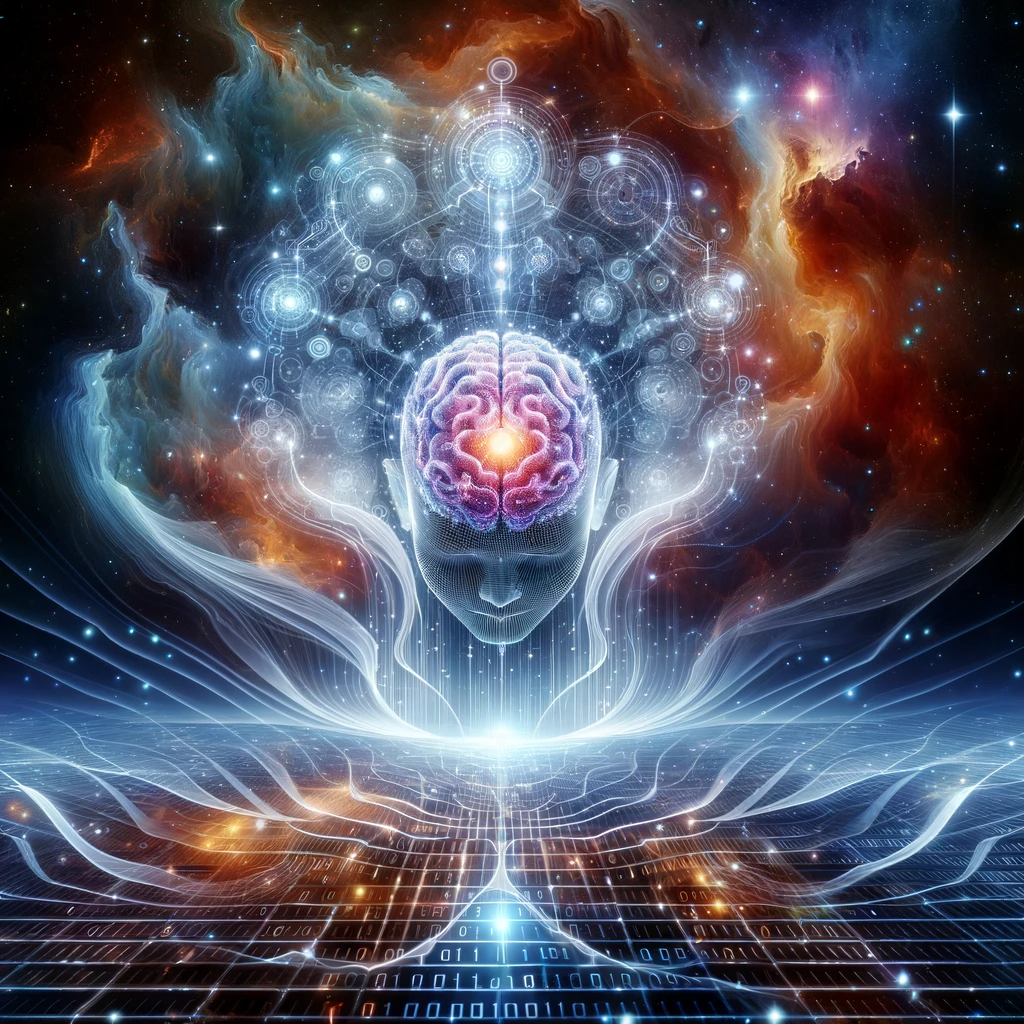 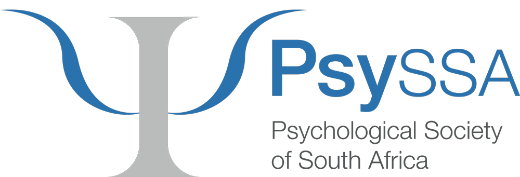 The establishment of an AI Interest Group within the Psychological Society of South AfricaThe establishment of an AI Interest Group within the Psychological Society of South Africa represents a significant and forward-thinking step for psychology practitioners and academics. In an era where artificial intelligence is rapidly transforming various aspects of society, it is essential for professionals in psychology to engage with and understand these technologies. This Interest Group will serve as a pivotal platform for exploring the intersections of AI and psychology, facilitating discussions on ethical considerations, the impact of AI on mental health, and the potential for AI to augment therapeutic and diagnostic processes.Vision and Mission of the AI Interest Group (Working document)Vision: To be at the forefront of integrating artificial intelligence within the field of psychology, ensuring that practitioners and academics in South Africa are well-equipped, informed, and ethically guided in the application of AI in their work.Mission:Education and Awareness: To provide continuous learning opportunities about AI technologies, their applications, and implications in psychological practice and research.Ethical Guidelines: To develop and disseminate guidelines that ensure the ethical use of AI in psychological practices, prioritizing client welfare and data privacy.Research and Collaboration: To encourage and support research initiatives that explore the effective and innovative use of AI in psychology, fostering collaborations between psychologists, AI experts, and other stakeholders.Accessibility and Inclusivity: To advocate for the equitable use of AI in psychology, ensuring that these technologies enhance, rather than hinder, the accessibility of psychological services to diverse populations.Community Building: To create a dynamic community of practice where members can share experiences, insights, and best practices related to AI in psychology.Our goal is to generate substantial interest in this AI platform, laying the groundwork for the establishment of a dedicated division within the Society. This initiative represents a vital step in embracing the future of psychology, ensuring that our profession remains relevant and impactful in the face of technological advancements.Register your details here: https://forms.gle/NAukkJ6aFS1bE8uz9